Муниципальное дошкольное образовательное учреждение«Детский сад № 182» г. Ярославля.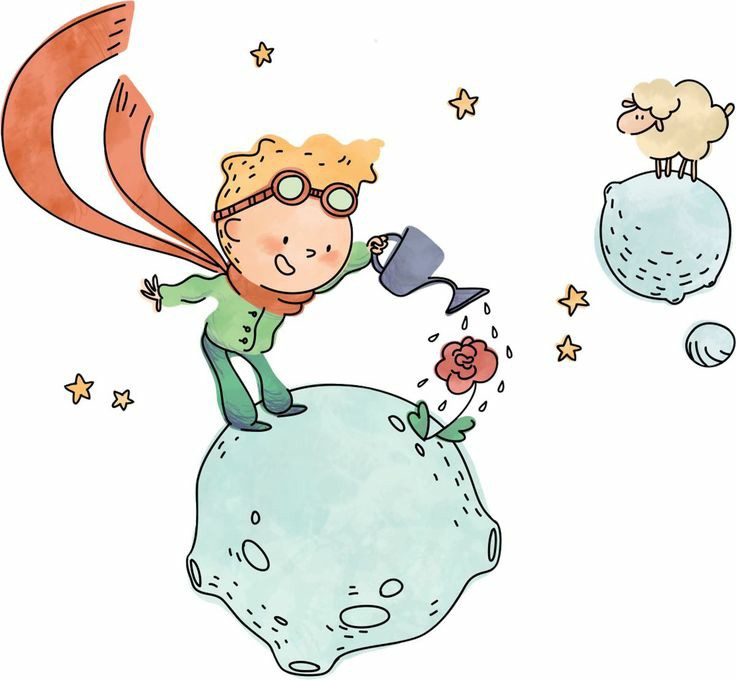                                       Выпуск № 4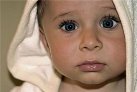 Уважаемые родители и друзья газеты «Маленькая Вселенная»!Администрация, сотрудники и дети Детского сада № 182 от души поздравляют Вас с наступившей Осенью 2023 года, С началом нового учебного года!А также с Днем воспитателя и Днем учителя!Осень желтым листопадом заглянула в детский садЭто листья пожелтели и летят, летят, летят.Администрация МДОУ № 182По следам проведенных мероприятий…Много интересных мероприятий было проведено в июне – августе 2023 года в нашем детском саду.☻ состоялись спортивные соревнования на велосипедах между группами, посвященные Дню защиты детей. Старшие и подготовительные группы подготовили музыкальный концерт для родителей, сотрудников и детей детского сада.☻ Прошли тематические недели: «Неделя стихов и сказок Пушкина А.С.», «Неделя живописи», «Неделя Народного творчества», «Безопасного пешехода», «Удивительное рядом» и др.☻ Ко Дню знаний также было проведено ряд мероприятий.Развитие игровой деятельности.Известно, что в педагогическом процессе дошкольного учреждения игра должна занимать ведущее место. Однако в последнее время закономерной становится тенденция увеличения числа обучающих занятий и сокращения времени для свободной игровой деятельности. Мы считаем, что необходимо вернуть педагогов к игре как центру построения воспитательно – образовательного процесса. Предметом особого внимания педагогов стал анализ психолого – педагогических условий развития игры детей. Они предусматривают следующее.☻ Использование в педагогическом процессе всего многообразия игр (сюжетно – ролевые, режиссерские, театрализованные, строительно – конструктивные, игры – экспериментирования, игры – фантазии, дидактические, развивающие, подвижные, спортивные); установление баланса между разными видами игр.☻ Обогащение жизненного опыта детей знаниями и впечатлениями, которые могут быть реализованы в игре, через разные источники информации: экскурсии, посещения музеев и театров, встречи с интересными людьми, художественное слово, прогулки, наблюдения, художественно-творческая деятельность, беседы, обсуждения событий и др.☻ Своевременное изменение предметно – игровой среды: внесение атрибутов, игр, игрушек, игрового оборудования в соответствии с новым содержанием игр и усложняющимся уровнем игровых умений детей.☻ Предоставление детям возможности самостоятельно менять игровую среду – в соответствии с их настроением, игровыми замыслами, интересами – посредством многофункциональных легкотрансформируемых элементов (поролоновые модули, пространственные конструкторы, ширмы, низкие устойчивые плоскости и др.).☻ Учет половых различий детей при организации предметно – игровой среды: ее содержание должно отражать в равной степени интересы как девочек, так и мальчиков.Однако роль взрослого в самостоятельной игре детей не ограничивается своевременным изменением игровой среды. Важно его непосредственное участие в свободной игровой деятельности: побуждение детей к самостоятельному использованию новых способов решения игровых задач и реализации полученных впечатлений путем реализации приемов активизирующего общения: игровых проблемных ситуаций, подсказывающих ситуаций, проблемных вопросов, участия в игре с принятием главной или второстепенной роли, разрешения конфликтной ситуации и др.Каждый вид игры отвечает своим целям и задачам и определяет организацию игрового пространства в группе. Для детей младшего возраста необходимо личное игровое оснащение (мебель, ширмы, строитель, атрибуты для ролевых игр, предметы – заместители, дидактические игры и игрушки), дающие опыт разнообразного использования объекта.Весёлые упражнения.Эти упражнения не только хорошо влияют на развитие речи, но и подготавливают малышей к рисованию и письму. Начинать делать эти упражнения можно уже с 10 месяцев.Палец толстый и большой(при этом массируете каждый пальчик, как будто надеваете перчаточки)В сад за сливами пошёл.Указательный с порогаУказал ему дорогу.Средний палец – самый меткий:Он срывает сливы с ветки,Безымянный поедает,А мизинчик – господинчикВ землю косточки бросает.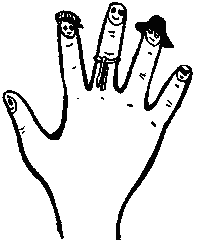 Мой пальчик непоседа(поочерёдно трогайте каждый пальчик)быстрее шевелись,а если вдруг устанешь,скорей сюда садись(взяв ручку малыша, дотроньтесь его большим пальчиком до носика, животика или ножки. Повторите с каждым пальчиком в отдельности)Пальчиковые игры.Смешные человечки (рис.1)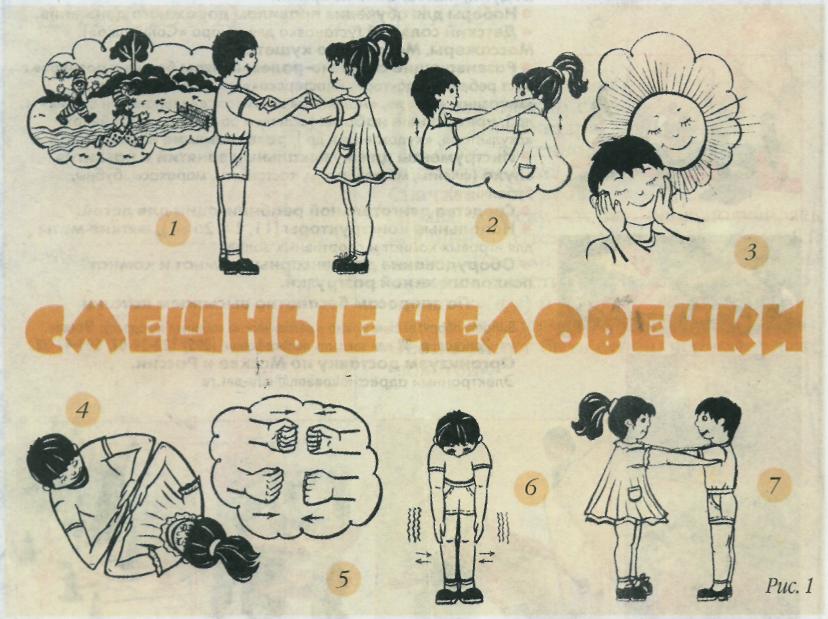 Дети делятся на пары – мальчик и девочка.Бежали мимо речки смешные человечки («человечки» – пальчики бегут по «дорожкам» – рукам детей, стоящих напротив друг друга).Прыгали – скакали (пальчиками «попрыгать» по плечам друг друга).Солнышко встречали (ласково положить руки на щеки друга).Забрались за мостик (сложить мостик из рук).И забили гвоздик (постучать кулачками).Потом – бултых в речку (наклониться и свободно покачать руками).Где же человечки? (Спрятать пальчики под мышки друг друга).Разыгра (рис.2)Девочки и мальчики, где же ваши пальчики? (Спрятать руки за спину).Пошли пальчики с утра (пошевелить пальцами).В гости к тете Разыгра (похлопать в ладоши).На скамеечке сидели (на большом пальце левой руки «посидеть» каждым пальцем правой руки, начиная с мизинца).Да в окошечко глядели (сложить «окошечки» перед глазами из пальцев).Напились чаю, чаю, разыграю (чередовать хлопки и показ больших пальцев).Солнышку ладошку погладили немножко (погладить ладошки, слегка массируя их).Пальчики подняли – лучиками стали (выпрямить и растопырить пальцы обеих рук).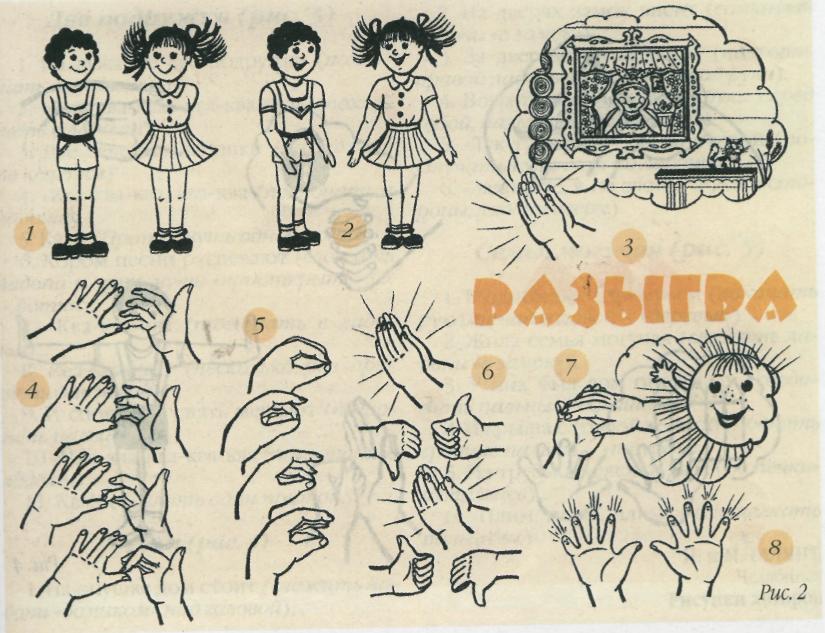 Две подружки (рис.3)На лужайке две подружки (похлопать по коленям) –«Ква – ква – ква, ква – ква – ква» (похлопать в ладоши).Две зеленые лягушки (похлопать по коленям) –«Ква – ква – ква, ква – ква (похлопать в ладоши)…Ква!» (Притопнуть одной ногой).Хором песни распевают (сложить ладони и чуть – чуть «приоткрыть» их – ротик).«Ква – ква – ква (похлопать в ладоши)…Ква – ква – ква» (несколько раз притопнуть ногой).И спокойно спать мешают (погрозить пальцем).10. «Ква – ква – ква – ква – ква (похлопать в ладоши)…11. Ква!» (Сделать один притоп).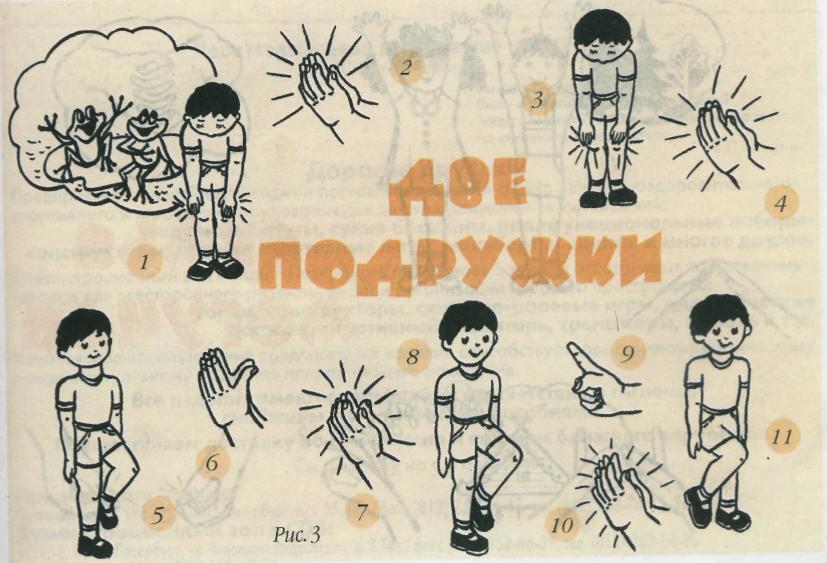 Дом (рис.4)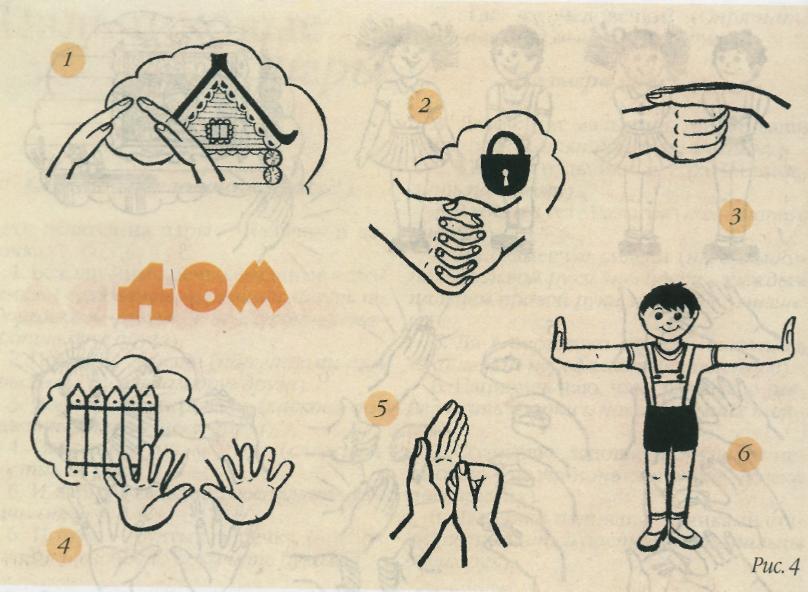 На опушке дом стоит (сложить ладони «домиком» над головой).На дверях замок висит (сомкнуть ладони «в замок»).За дверями стоит стол (накрыть правой ладонью кулачок левой руки).Вокруг дома частокол (руки перед собой, пальцы растопырить).«Тук – тук – тук!» – дверь открой (постучать кулачком по ладони).«Заходите, я не злой!» (Руки в стороны, ладони вверх).Семья могучая (рис.5)В одном лесу дремучем (покачать руками над головой – «деревья»).Жила семья могучая (сложить ладони «в замок»).У них был дом огромный (соединить пальцы – «крыша»).И крыша с трубой темной (поднять средние пальцы – «труба»).Из трубы в колечки дым («колечки» из пальцев)…«Плим, плим, плим…» (Пощелкать пальцами).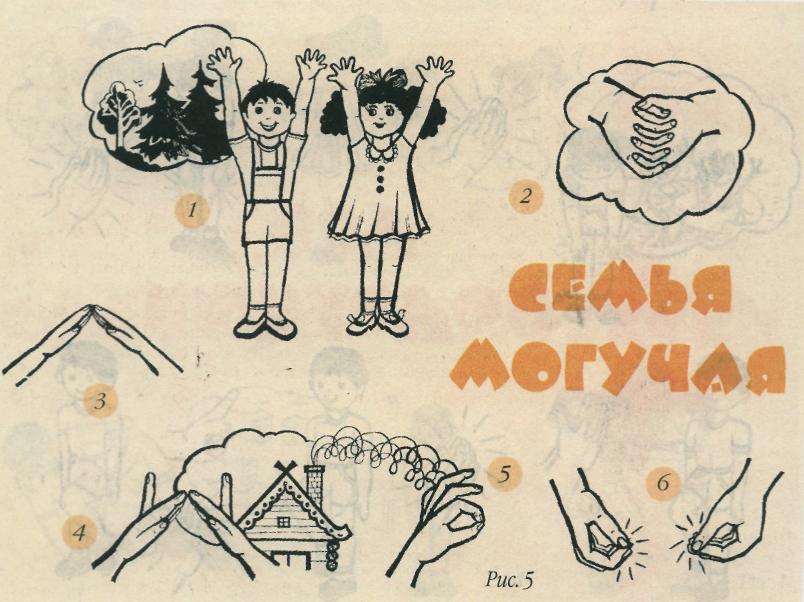 